附件1湖北省超限运输车辆通行证二维码电子证书样式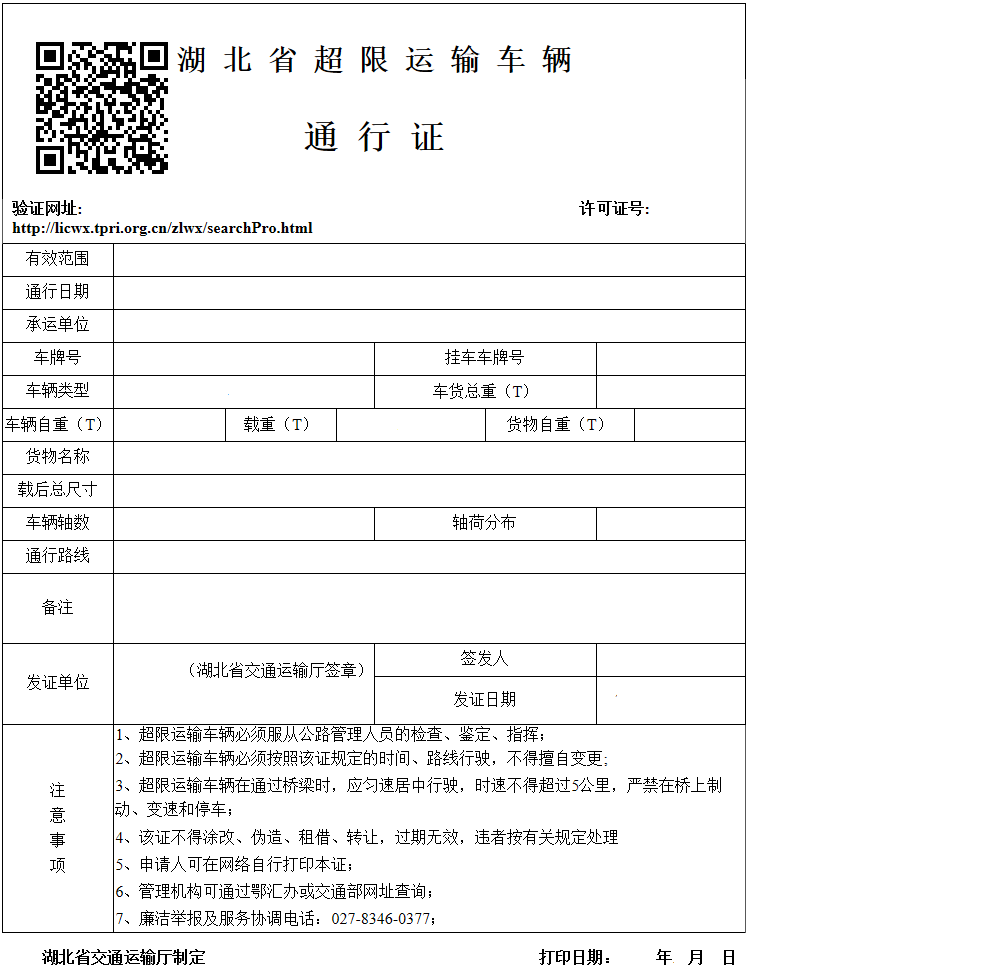 